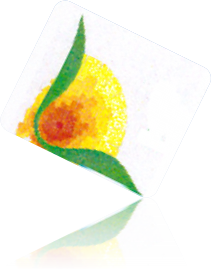 Roma,4 luglio 2020Convocazione Assemblea ordinaria dei Soci .Al momento risultano in regola con il versamento della quota sociale ,e quindi Soci con diritto di partecipazione e voto , i sottoelencati  dirigenti,tecnici ed atleti che sono invitati a presenziare .Gli atleti evidenziati in azzurro ,che hanno fatto parte della squadra che la passata stagione ha vinto la finale Bronzo dei Campionati di Società,riceveranno la nuova tuta sociale.Enrico Pitti , Dario Corona ,Marco Giangrande,Giulia Ceribelli,Monica Grillo, Giovanni Longo,Giovanni Lo Giudice,Andrea Mestre,Flavio Rambotti.                                                                                                                                                                        Aragosa VincenzoAragosa VincenzoArbolino  Lorenzo                         Canacari    Eleonora  Arbolino  Lorenzo                         Canacari    Eleonora  Arbolino  Lorenzo                         Canacari    Eleonora  Barbieri LucaBarbieri Luca Rosolia  Marco                             Carlomagno Guido Rosolia  Marco                             Carlomagno Guido Rosolia  Marco                             Carlomagno GuidoBoco LorenzoBoco Lorenzo Palamara  Elisa                             Catalano   Gioele                                                   Palamara  Elisa                             Catalano   Gioele                                                   Palamara  Elisa                             Catalano   Gioele                                                   Palamara  Elisa                             Catalano   Gioele                                                   Palamara  Elisa                             Catalano   Gioele                                                  Gioffredi MarcoGioffredi Marco Musu  Arianna                              Gagliazzo   Giorgia                                         Musu  Arianna                              Gagliazzo   Giorgia                                        Catalano  GiacomoCatalano  Giacomo Mestre  Andrea                            Gala            Silvia Mestre  Andrea                            Gala            SilviaCarlini  JacopoCarlini  JacopoGiua   Giorgio                              Ragozzino  SimoneGiua   Giorgio                              Ragozzino  SimoneGiua   Giorgio                              Ragozzino  SimoneCarneri SimoneCarneri SimoneSantonocito  Paolo                        Sforza      AlessandroSantonocito  Paolo                        Sforza      AlessandroCavalli StefanoCavalli StefanoDesiato  Valerio                              Scalia     Alice           Desiato  Valerio                              Scalia     Alice           Cecconi LudovicaCecconi LudovicaDeMartini Fabrizio                         Lucchesi    LorenzoDeMartini Fabrizio                         Lucchesi    LorenzoDeMartini Fabrizio                         Lucchesi    LorenzoDrago   MarcoDrago   MarcoDi Liberto  Filippo                           Kranner  BestriceDi Liberto  Filippo                           Kranner  BestriceGiammari  JoeyFamularo  Matteo                          Sorrenti  LeonardoFamularo  Matteo                          Sorrenti  LeonardoVacca Maria StellaIachini  MatteoPietravalle  AlessandroVacca Maria StellaIachini  MatteoPietravalle  AlessandroIannilli Roberto                               Bonvino  ElenaIannilli Roberto                               Bonvino  ElenaManfredi  ThomasTardito  FabioRossi  FrancescoTrombetta EmiliaManuali Stefano                             Fumiatti  FlaminiaFlati  AndreaFlati  AndreaPedone  Carla                                  De Deus AilinePedone  Carla                                  De Deus AilineFugallo RiccardoFugallo RiccardoCaracuzzo Livia                                Bonarrigo  GiorgiaCaracuzzo Livia                                Bonarrigo  GiorgiaEnascut  DavideFoffo  LorenzoVincenzi Filardi MarceloVincenzi Filardi MarceloLerario Valerio                                       Lerario Valerio                                       Mosca AlessiaMosca AlessiaRomani PaoloRomani PaoloScovacricchi ValeriaScovacricchi Valeria                                                            Il Presidente                                                            Il Presidente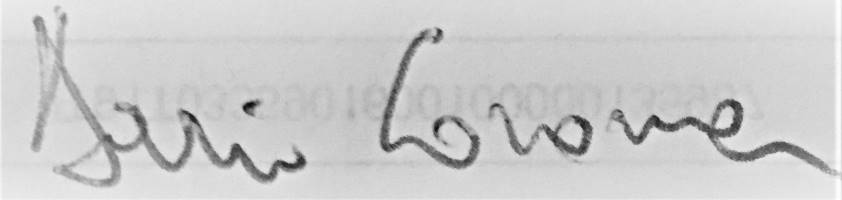 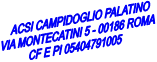 .